_______________________________________________________________________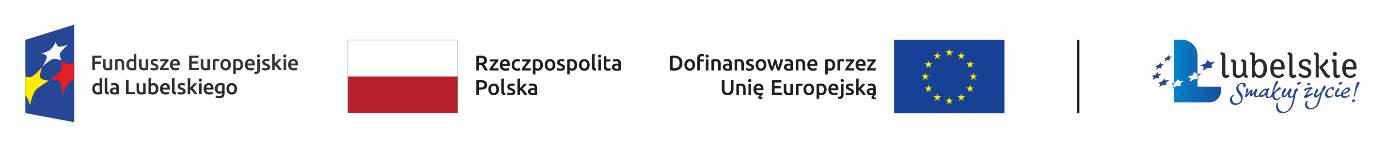 Załącznik nr 3.2Ankieta dla absolwentów kursuZrealizowanego przez:Państwa oceny wykorzystywane zostaną przy organizacji następnych szkoleń. Prosimy o podkreślanie właściwych odpowiedzi. Przy ocenie wykładowców prosimy o zakreślenie jednej z ocen w podanej skali szkolnej od 1 (najgorsza) do 6 (najlepsza).Czy jest Pan(i) zadowolony(a) z udziału w zakończonym kursie?Jak ocenia  Pan(i) zestaw przedmiotów kursowych?Jak ocenia  Pan(i) zajęcia z przedmiotu ……………………………………………………………..?Proszę ocenić wykładowcę(ów) przedmiotu. Proszę podać nazwisko ocenianego wykładowcy …………………………..…………………………………………………………4. Jak Pan(i) ocenia zajęcia z przedmiotu: …………………………..…………………………………………………………Proszę ocenić wykładowcę(ów) przedmiotu. Proszę podać nazwisko ocenianego wykładowcy …………………………..…………………………………………………………5.  Jak Pan(i) ocenia zajęcia z przedmiotu: …………………………..…………………………………………………………Proszę ocenić wykładowcę(ów) przedmiotu. Proszę podać nazwisko ocenianego wykładowcy …………………………..…………………………………………………………6.  Jak Pan(i) ocenia zajęcia z przedmiotu: …………………………..…………………………………………………………Proszę ocenić wykładowcę(ów) przedmiotu. Proszę podać nazwisko ocenianego wykładowcy …………………………..…………………………………………………………7.  Jak Pan(i) ocenia zajęcia z przedmiotu: …………………………..…………………………………………………………Proszę ocenić wykładowcę(ów) przedmiotu. Proszę podać nazwisko ocenianego wykładowcy …………………………..…………………………………………………………8.  Jak Pan(i) ocenia zajęcia z przedmiotu: …………………………..…………………………………………………………Proszę ocenić wykładowcę(ów) przedmiotu. Proszę podać nazwisko ocenianego wykładowcy …………………………..…………………………………………………………9. Czy wyposażenie w sprzęt na zajęciach praktycznych było:10. Czy warunki BHP w trakcie zajęć praktycznych były:12. Czy w momencie ukończenia szkolenia posiada już Pan(i) propozycję pracy?13. Inne uwagi, z którymi chce Pan(i) podzielić się z organizatorem:Nazwa kursutakniebrak zdaniapozytywniemiernienegatywniebrak zdaniaB. dobrzedobrzemiernienegatywnie123456B. dobrzedobrzemiernienegatywnie123456B. dobrzedobrzemiernienegatywnie123456B. dobrzedobrzemiernienegatywnie123456B. dobrzedobrzemiernienegatywnie123456B. dobrzedobrzemiernienegatywnie123456dobreśrednieniezadowalającecałkiem złedobreśrednieniezadowalającebrak zdaniataknie